Tamales & Tunes Ticket Order FormBenefit Concert and Dinner for KAMS & PGHS Music ProgramsWednesday, February 24, 20166:00 pm – 8:30 pmPGHS Cafeteria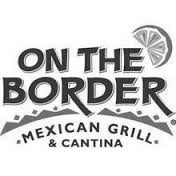 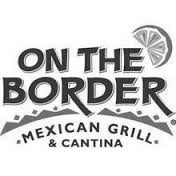 Dinner provided by Menu:   Choice of 2 pork tamales OR 2 cheese enchiladas, OR 1 of each.Dinner includes rice, beans, chips and salsa and a drink.Tickets are $13.00 per person. Performers must purchase a meal ticket to eat at the event. “Performers Special” - Performers may order one dinner for themselves at a discounted         price of $10.  Please complete ONE line for each ticket and indicate meal choice Student Name:     ________________________________________________________Band Period:   _______________        Phone Number:    _________________________All order forms and money must be turned in by Friday, February 5th to Mr. Souliere.  Tickets will be distributed prior to the event to the student on this form.  Make checks payable to “PGH Band Boosters.”   Contact the Band Boosters at pghsbandboosters@gmail.com if you have questions. Name2 Pork Tamales2 Cheese EnchiladasCombo(1 of each)Example :     Nana      XTotal # of Each TicketsTotal # of Ticketsx $13  ea.Total $ OwedTotal $ Receivedx $13 (or $10)$$